Privacy Impact AssessmentFor TheRegistry of Patient Registries (RoPR)The Agency for Healthcare Research QualityUS Department of Health and Human Services540 Gaither RoadRockville, MD 20850January 15, 2016PIATemplate last updated June 25, 2014Instructions: See HHS Information Technology Security Program PIA Guide v1.0, 2013-07-03If answer to #14 is no, disregard questions #15-33.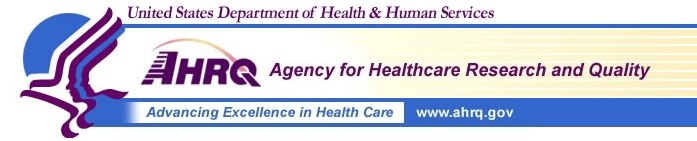 ItemQuestionResponse1OPDIV AHRQ2PIA Unique Identifier P-9496384-9793842aNameRegistry of Patient Registries3The subject of this PIA is which of the following? (Select one.)Minor Application (stand-alone)3aIdentify the Enterprise Performance Lifecycle Phase of the system.Operations and Maintenance3bIs this a FISMA-Reportable system?Yes4Does the system include a website or online application available to and for the use of the general public?Yes5Identify the operator.Contractor6POC1.       Title:  IT Project Manager2.       Name: Nelly Mentor3.       Organization: Quintiles Real World Late Phase Research4.       Email: Nelly.Mentor@Quintiles.com 5.       Phone: (617) 475-64897Is this a new or existing system?Existing8Does the system have Security Authorization (SA)?Yes8aDate of security authorization.11/1/20128bPlanned date of security authorization.-9Indicate the following reason(s) for updating this PIA. Choose from the following options. PIA Validation (PIA Refresh/ Annual Review)10Describe in further detail any changes to the system that have occurred since the last PIA. N/A11Describe the purpose of the system.The Registry of Patient Registries (RoPR) is a database system designed to meet the following objectives:Provide a searchable database of existing patient registries in the United States;Facilitate the use of common data fields and definitions in the similar health conditions to improve opportunities for sharing, comparing, and linkage;Provide a public repository of searchable summary results, including results from registries that have not yet been published in the peer-reviewed literature;Offer a search tool to locate existing data that researchers can request for use in new studies; andServe as a recruitment tool for researchers and patients interested in participating in patient registries.12Describe the types of information the system will collect, maintain (store), or share.The RoPR collects metadata on patient registries, which is voluntarily submitted to promote collaboration, reduce redundancy, and improve transparency in registry research.  Administrative information, which is not disseminated, consists of an e-mail address.Administrative information will be used exclusively by the agency for contacting users regarding the maintenance of their records.  Publicly available information allows the general public to contact the record holder for additional information about the patient registry.Both Administrative and publicly available information contains PII.  Administrative information is exclusively an e-mail address.  Publicly available information contains name, e-mail address, and/or web URLs.Administrative information is mandatory. Publicly available information is voluntary.The RoPR is accessible to the public via the internet.  It supports browser-based internet access and is located at www.patient-registries.ahrq.gov. Users browsing material on the RoPR do not require user authentication.The primary users of the system are members of the public who are interested in patient registries.  This includes: funding agencies; government, regulatory, and public health agencies; pharmaceutical and device manufacturers; biomedical journal editors; patients and healthcare consumers; healthcare payers; healthcare providers; healthcare professional associations; and researchers.  13Provide an overview of the system and describe the information it will collect, maintain (store), or share, either permanently or temporarily.The RoPR is a custom system environment.  The application is accessible to users as a Web site, which can be accessed via the internet in a Web browser.  The application is accessible to the public via a web server.  The sub-section of the RoPR, called the Registry Registration System (RRS) where users can enter data into the system, is accessible via a secure session authentication.  Users must navigate to it through www.ClinicalTrials.gov in order to access the data entry system, and the RoPR team has worked with the ClinicalTrials.gov team at the National Library of Medicine to ensure session connections are properly restricted.  There is no username or password connected, and the users’ identity is not verified upon entry to RRS.  The connection is maintained between the ClinicalTrials.gov white-listed IP addresses and the RoPR system.14Does the system collect, maintain, use or share PII?Yes15Indicate the type(s) of PII that the system will collect or maintain.NameE-mail AddressPhone NumbersWeb URL16Indicate the categories of individuals about whom PII is collected, maintained, or shared.Public CitizensOther: Patient registrars; corporations and research organizations who are not business partners/contacts/vendors/suppliers/or contractors of the RoPR17How many individuals' PII is in the system?Currently there are 140 patient registries on the RoPR system.  This count is periodically updated as new registries are listed in the system.  Only the PII of the RoPR self-designated contact responsible for maintaining the registry’s data is in the system.18For what purpose is the PII used?1) The RoPR collects metadata on patient registries which is voluntarily submitted to promote collaboration, reduce redundancy, and improve transparency in registry research.  Administrative information, consists of a contact e-mail address and phone number.  Information, which is publicly available, consists of contact information pertaining to outreach from the general public or additional information related to the patient registry record.(2) Administrative information is used by the agency for contacting users regarding the maintenance of their records.  Publicly available information allows the general public to contact the record holder for additional information about the patient registry.(3) Both Administrative and publicly available information contains PII.  Administrative information is an e-mail address.  Publicly available information contains name, e-mail address, and/or registry website URLs. (4) Administrative information is mandatory, whereas publicly available information is voluntary.19Describe the secondary uses for which the PII will be used (e.g., testing, training, research)There are no secondary uses for which the PII will be used.20Describe the function of the SSNSSN is not requested, collected or maintained20aCite the legal authority to use the SSNSSN is not requested, collected or maintained21Cite the legal authorities governing information use and disclosure specific to the system and program.Section 913 and 306 of the Public Health Service (PHS) Act (42 U.S.C. § 299b-2 and 242k(b)). Sections 924(c) and 308(d) of the PHS Act (42 U.S.C. 299c-3(c) and 242m(d)) provide authority for protecting restrictions on identifiable information about individuals. Privacy Act of 1974; E-Government Act of 2002; OMB M-03-22, OMB 07-16, OMB M-10-23.22Are records on the system retrieved by one or more PII data elements?No22aIdentify the number and title of the Privacy Act System of Records Notice(s) being use to cover the system or identify if a SORN is being developed.SORN is not required as there are no RoPR records under the control of AHRQ from which information can be retrieved by the name of the individual or by some identifying number, symbol, or other identifier assigned to the individual. 23Identify the sources of PII in the system.Directly from an individual about whom the information pertains: OnlineNon-Government Sources:  Private Sector23aIdentify the OMB information collection approval number and expiration date. #0935-0203, expired on October 31, 2015.  A new OMB information collection approval number and expiration date is pending, late January 2016.24Is the PII shared with other organizations? Yes24aIdentify with whom the PII is shared or disclosed and for what purpose.Within HHSOther Federal Agency/AgenciesState or Local Agency/AgenciesPrivate SectorPublicly available PII is disclosed to allow the general public to contact the record holder for additional information about the patient registry.24bDescribe any agreements in place that authorize the information sharing or disclosure (e.g., computer matching agreement, information sharing agreement, or memorandum of understanding).Memorandum of Understanding (MOU), Interconnection Security Agreement (ISA)24cDescribe the procedures for accounting for disclosuresThere is a complaint process in place for individuals who believe their PII has been inappropriately obtained, used, or disclosed, or that the PII is inaccurate. Contact information for the RoPR system is posted where the PII is shared.25Describe the process in place to notify individuals that their personal information will be collected.  If no prior notice is given, provide a reason.In the RoPR registration interface, there is a disclaimer clearly stating: “This email will only be used by RoPR and will not be distributed.”26Is the submission of PII by individuals voluntary or mandatory? Voluntary27Describe the method for individuals to opt-out of the collection or use of their PII.  If there is no option to object to the information collection, provide a reason.There is no opt-out for the registry contact’s name and e-mail address is required for the periodic generation of e-mails pertaining to the maintenance of RoPR patient registry data.  28Describe the process to notify and obtain consent from the individuals whose PII is in the system when major changes occur to the system (e.g., disclosure and/or data uses have changed since the notice at the time of original collection).  Alternatively, describe why they cannot be notified or have their consent obtained.(1) Major changes to the system would be subject to AHRQ and stakeholder review.  Any plans for notification and consent would be determined as part of a change control process if appropriate.(2) The change control process will include the specifics regarding collection of PII.(3) Any changes related to notification and consent regarding PII will be reflected on-screen and in help text available within the system.The registry holder is responsible for ensuring their information is correct and up to date.  Annual reminders are sent to registry holders to keep their account current, otherwise the account is archived following 4 years of inactivity.29Describe the process in place to resolve an individual's concerns when they believe their PII has been inappropriately obtained, used, or disclosed, or that the PII is inaccurate.  If no process exists, provide a reason.Contact information for the RoPR system is posted where the PII will be shared.The registry holder may contact the RoPR support team with any concerns.  They may also update their contact information as necessary.  30Describe the process in place for periodic reviews of PII contained in the system to ensure that the data's integrity, availability, accuracy and relevancy.  If no processes are in place, provide a reason.Data checks by the registry holder are completed before information is posted.  The user confirms via checkbox that all information is accurate to the best of their knowledge; and is responsible for ensuring continued accuracy after submission.31Identify who will have access to the PII in the system and provide a reason why they require access.Users – any PII entered is publicly accessible.Administrators – any PII entered is publicly accessible.Developers – any PII entered is publicly accessible.32Describe the procedures in place to determine which system users (administrators, developers, contractors, etc.) may access PII.Quintiles Corporate Policy QCP_RB_CDP0005: “Rules Based Corporate Policy – Protection of Personal Information” sets forth Quintiles’ commitment to protect personal information fromunauthorized use, disclosure, access, or loss that can result in substantial harm to individuals, including identify theft or other fraudulent use of such information.This Corporate Policy applies globally to all directors, officers, employees (includingcontractors and temporary staff), and agents of Quintiles (or the “Company”).33Describe the methods in place to allow those with access to PII to only access the minimum amount of information necessary to do their jobs.Access to the computing facility is restricted to specifically identified personnel and contractors with a legitimate business need for access.  Access to servers is restricted to specified personnel and contractors.  Logon to the systems is by encrypted key-based authentication; all non-secure modes of access are disabled.  Access to the application is restricted to those individuals granted access through an account and password.  All personnel with access to the system have been trained in the protection of PII, with records of that training maintained.PII is stored in a MySQL database. Direct access will be blocked by the firewall. Internally, the MySQL instance will only accept connections from a limited set of IP addresses. In addition, need-to-know access will be enforced by username/password.34Identify training and awareness provided to personnel (system owners, managers, operators, contractors, and/or program managers) using the system to make them aware of their responsibilities for protecting the information being collected and maintained.HIPAA Privacy & Security for US IT & HR New EmployeesQuintiles’ Learning Curve Online Course, G004182: Global Safety and Security intends to help staff understand the framework for our environmental, health, safety and security programs.  This course is assigned to all active employees, including new hires, temporaries and contractors in the Quintiles and Commercial organizations.35Describe the training system users receive above and beyond the general security and privacy awareness training.RoPR webinars are provided to active users and prospective users on a semi-annual basis, at minimum.36Do contracts include Federal Acquisition Regulation (FAR) and other clauses ensuring adherence to privacy provisions and practices?Yes37Describe the process and guidelines in place with regard to the retention and destruction of PII.  Cite specific records retention schedules.The PII collected is stored in a secure database, backups are encrypted and stored with an archiving vendor.  The backups are maintained as long as required by legal and regulatory requirements, and subsequently the client is consulted to determine whether the client would like the information destroyed.  If destroyed, a certificate of destruction is obtained.Specific records retention schedulesFor records with a retention period of ≤ 6 years, the discs must be reviewed for accessibility/readability at 3 years postdate of disc creation. For records whose retention period is greater than 6 years or indefinite, the discs must be reviewed for accessibility/ readability every 5 years postdate of disc creation.Review of records stored on a CD/ DVD or archive server must be documented in the appropriate tracking spreadsheet/database at the time of review by the Records & Information Management coordinator.The AC is responsible for requesting destruction approval from CorporateLegal once the designated retention period has concluded following the guidelines set forth in CS_WI_RM037 Final Disposition and Destruction of RecordsThe Archive Coordinator will notify Legal using Records Destruction Authorization of those records requiring review within two months following the review date.38Describe, briefly but with specificity, how the PII will be secured in the system using administrative, technical and physical controls.User identification, passwords, firewalls, encryption, and Public Key Infrastructure (PKI) are employed.Administrative, technical, and physical security controls required for the system are defined in National Institute of Standards and Technology (NIST) Special Publication (SP) 800-53 Rev 4, Security and Privacy Controls for Federal Information Systems and Organizations. These controls strengthen the information systems and the environment in which it operates, and are reviewed on an annual basis.39Identify the publicly-available URL(s). https://patientregistry.ahrq.gov40Does the website have a posted privacy notice? Yes40aIs the privacy policy available in a machine-readable format? Yes41Does the website use web measurement and customization technology? Yes41aSelect the type of website measurement and customization technologies in use, and if they are used to collect PII.  (Select all that apply). Session Cookies – Yes, collects PII42Does the website have any information or pages directed at children under the age of thirteen? No43Does the website contain links to non-federal government websites external to HHS? Yes43aIs a disclaimer notice provided to users that follow links to websites not owned or operated by HHS?Yes.  http://www.nih.gov/about/disclaim.htm